PENGARUH BUDAYA ORGANISASI TERHADAP KINERJA PEGAWAIPADA DINAS PEMBERDAYAAN MASYARAKAT DAN DESA (PMD) LUBUK PAKAMDisusun Untuk Memenuhi Persyaratan DalamMemperoleh Gelar Sarjana EkonomiJurusan ManajemenSKRIPSI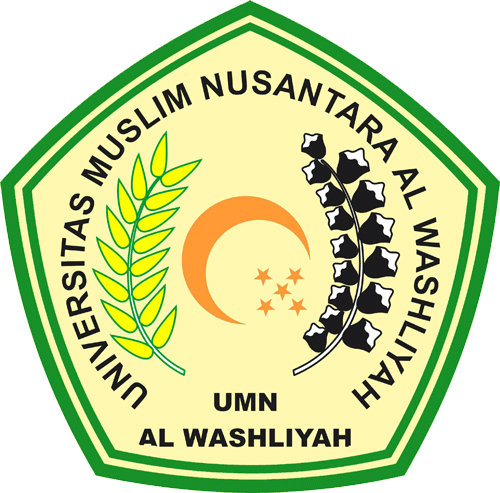 OLEH :ADE NOPRIANSYAH NPM : 143114076FAKULTAS EKONOMIJURUSAN MANAJEMENUNIVERSITAS MUSLIM NUSANTARA AL-WASHLIYAHMEDAN2019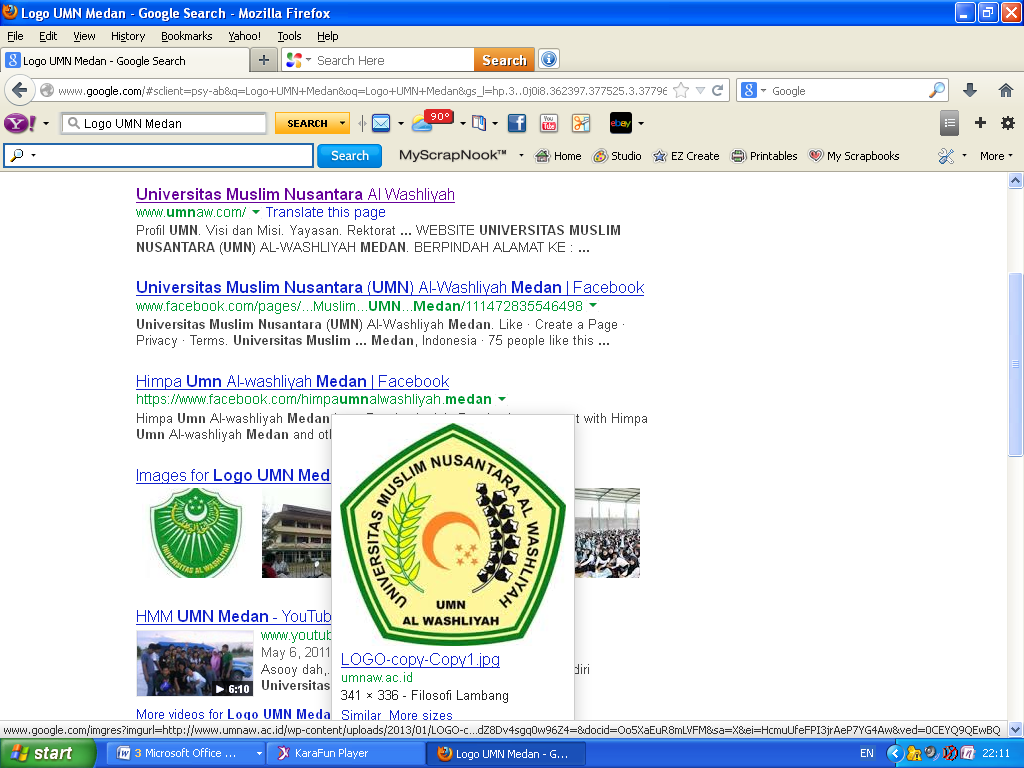 TANDA PERSETUJUAN SKRIPSINama	: Ade Nopriansyah NPM	: 143114076Program Studi	: ManajemenFakultas	: EkonomiJenjang Pendidikan	: Strata Satu (S-1)Judul Skripsi	:	“Pengaruh Budaya Organisasi Terhadap Kinerja Pegawai Pada Dinas Pemberdayaan Masyarakat dan Desa (PMD) Lubuk Pakam. ”Pembimbing I						Pembimbing IITukimin Lubis SE,MM.MA			Suhaila Husna Samosir, SE, MMNIDN : 011 5086001				NIDN: 012 4019 001Diuji pada tanggal	:Yudisium		:Panitia UjianKetua								Sekretaris Hardi Mulyono						Shita Tiara